SLOVENŠČINAŠPORTNo, sedaj si pa še čisto zares privošči malico.GLASBENA UMETNOSTMala in velika pisana črka LDanes je čas za novo črko. Najprej si oglej, kako jo pišemo.https://www.lilibi.si/solska-ulica/slovenscina/dezela-abc/pisane-crke/l/kako-napisemo-to-crkoSledi zapisu s prstom, napiši po zraku največji L in l na svetu, napiši črki s prstom na tla, na omaro, na dlan. Pazi na poševne in navpične črte. Ali je ta črka podobna kateri od prej?Zdaj pa vzemi zvezek in napiši dve vrsti male črke in dve vrst velike črke. Kako je šlo? S pisanim črkami prepiši naslednje besede:le, luč, les, vas, luna, lina, slon, sliva, Silvo, Lana, Lenča, LeonMinuta za zdravje: Otroški zmešančekVerjetno te je pisanje kar utrudilo. Prosi starše, če ti lahko na računalniku odprejo tole povezavo, da si boš lahko pripravil/a sadni napitek        .https://www.youtube.com/watch?v=P9jS1bqBUVsKako že gre Izštevanka, ki si se jo naučil/a v torek? Hitro jo ponovi. Danes imam zate novo pesmico, ki pa jo boš samo ritmiziral/a. Ne bo ti je potrebno zapeti. Gre pa tako: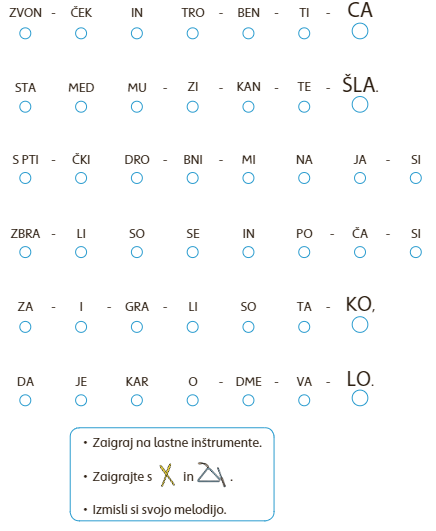 Večkrat preberi besedilo pesmice. Spremljaj besedilo: kratke dobe s ploskanjem (majhni krožci) in daljše dobe tako, da z nogo butneš ob tla (večji krožci).Ker nimaš inštrumentov, si pomagaj s kuhalnicami (ali z dvema barvicama) ter kozarcem (namesto triangla).